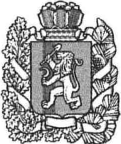 БОГУЧАНСКИЙ РАЙОННЫЙ СОВЕТ ДЕПУТАТОВРЕШЕНИЕ25.02.2020                                    с. Богучаны                                     № 45/1-314В соответствии с Федеральным законом №131-ФЗ от 06.10.2003 «Об общих принципах организации местного самоуправления в Российской Федерации», на основании письма Краевого государственного казенного учреждения по обеспечению исполнения полномочий в области образования от 14.02.2020 №44 «О даче согласия на прием в муниципальную собственность краевого имущества», руководствуясь Положением об управлении муниципальной собственностью Богучанского района, утверждённым постановлением администрации Богучанского района Красноярского края от 09.06.2006 № 215-п РЕШИЛ:Согласовать прием в муниципальную собственность муниципального образования Богучанский район, находящегося в краевой собственности транспортных средств согласно приложению.Контроль за исполнением решения возложить на комиссию по законности и управлению муниципальным имуществом (С.А. Медведев).Настоящее решение подлежит официальному опубликованию и вступает в силу со дня, следующего за днем его опубликования в Официальном вестнике Богучанского района.И.о. Председателя Богучанского                   И.о. Главы Богучанского районарайонного Совета депутатов                                      А.В. Руденко                                                  В.Р. Саар___________________                                    __________________«25» февраля 2020 г.                                      «25» февраля 2020 г.                                 Приложение к решению Богучанского районного Совета депутатов от «25» февраля 2020 № 45/1-314Перечень предлагаемого к передаче краевого имущества в муниципальную собственность муниципального образования Богучанский районО даче согласия на прием в муниципальную собственность муниципального образования Богучанский район, находящегося в краевой собственности транспортных средств№п/пНаименование имуществаНомер ПТСИндивидуальные характеристикиГод выпускаБалансовая стоимость, руб121Автобус специальный для перевозки детей52 РЕ 722113Автобус специальный для перевозки детей. Модель ГАЗ-А66R33, VIN: X96A66R33L0882836, кузов A66R33K0030850, № двигателя *A27500*К0900114*, цвет- желтый20191 845 000,002Автобус для перевозки детей52 РК 058385Автобус для перевозки детей. Модель ПАЗ423470-04, VIN: X1М4234NVK0001056,кузов Х1М4234NVK0001056, № двигателя: 534230 К0093125, цвет- желтый20193 018 000,00Итого:Итого:Итого:4863000,00